ZAGONETKE PROČITAJ I DOPUNI, NEKA TI POMOGNU RODITELJI I CRTEŽI :INSEKTI, PČELE , MOJ SU SVIJETSAD VEĆ ZNATE JA SAM __________________.        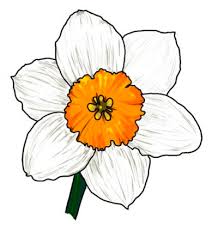 SIJEM NA NEBU, ŽUTE SAM BOJESVI ZNAJU IME MOJE.JA SAM     _____________.             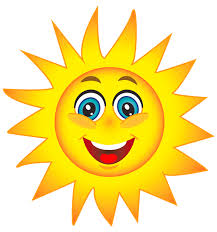 